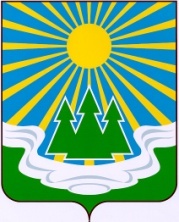 МУНИЦИПАЛЬНОЕ ОБРАЗОВАНИЕ«СВЕТОГОРСКОЕ ГОРОДСКОЕ ПОСЕЛЕНИЕ»ВЫБОРГСКОГО РАЙОНА ЛЕНИНГРАДСКОЙ ОБЛАСТИСОВЕТ ДЕПУТАТОВ третьего созываРЕШЕНИЕот                                                             № (ПРОЕКТ)Об утверждении отчета										об исполнении бюджетамуниципального образования«Светогорское городское поселение»Выборгского районаЛенинградской областиза 2022 год	Заслушав отчет главы администрации муниципального образования «Светогорское городское поселение» Выборгского района Ленинградской области Цоя Е.Е. об исполнении бюджета муниципального образования «Светогорское городское поселение» Выборгского района Ленинградской области за 2022 год, в соответствии с частью 5 статьи 264.2 Бюджетного кодекса Российской Федерации, совет депутатовР Е Ш И Л:            1. Утвердить отчет об исполнении бюджета муниципального образования «Светогорское городское поселение» Выборгского района Ленинградской области за 2022 год по доходам в сумме 324 590,3 тысяч рублей и по расходам в сумме 319 893,9 тысяч рублей с превышением доходов над расходами в сумме 4 696,4 тысяч рублей со следующими показателями:	1)   по доходам бюджета муниципального образования «Светогорское городское поселение» Выборгского района Ленинградской области по кодам классификации доходов бюджета согласно приложению 1;	2)  по расходам бюджета муниципального образования «Светогорское городское поселение» Выборгского района Ленинградской области по разделам и подразделам классификации расходов бюджета согласно приложению 2;	3)  по расходам бюджета муниципального образования «Светогорское городское поселение» Выборгского района Ленинградской области по ведомственной структуре расходов бюджета согласно приложению 3;	4)  по источникам финансирования дефицита бюджета муниципального образования «Светогорское городское поселение» Выборгского района Ленинградской области по кодам классификации источников финансирования дефицита бюджета согласно приложению 4.2. Принять к сведению показатели численности муниципальных служащих органов местного самоуправления, работников муниципальных учреждений муниципального образования «Светогорское городское поселение» Выборгского района Ленинградской области с указанием фактических расходов по оплате труда за 2022 год, согласно приложению 5.3. Опубликовать настоящее Решение в газете «Вуокса», в сетевом издании «Официальный вестник муниципальных правовых актов органов местного самоуправления муниципального образования «Выборгский район» Ленинградской области» (npavrlo.ru) и разместить на официальном сайте МО «Светогорское городское поселение» (mo-svetogorsk.ru).Глава муниципального образования
«Светогорское городское поселение»:                                        И.В. Иванова Рассылка: дело, администрация, прокуратура, газета «Вуокса», Официальный сайт, Официальный вестникУтверждено решением совета депутатов решением совета депутатовмуниципального образования муниципального образования «Светогорское городское поселение»«Светогорское городское поселение»Выборгского района Ленинградской областиВыборгского района Ленинградской областиот       №____от       №____Приложение № 1Приложение № 1ПОКАЗАТЕЛИ ИСПОЛНЕНИЯ БЮДЖЕТАПОКАЗАТЕЛИ ИСПОЛНЕНИЯ БЮДЖЕТАПОКАЗАТЕЛИ ИСПОЛНЕНИЯ БЮДЖЕТАМУНИЦИПАЛЬНОГО ОБРАЗОВАНИЯ «СВЕТОГОРСКОЕ ГОРОДСКОЕ ПОСЕЛЕНИЕ» ВЫБОРГСКОГО РАЙОНА ЛЕНИНГРАДСКОЙ ОБЛАСТИ ПО КОДАМ КЛАССИФИКАЦИИ ДОХОДОВ БЮДЖЕТОВ ЗА 2022 ГОДМУНИЦИПАЛЬНОГО ОБРАЗОВАНИЯ «СВЕТОГОРСКОЕ ГОРОДСКОЕ ПОСЕЛЕНИЕ» ВЫБОРГСКОГО РАЙОНА ЛЕНИНГРАДСКОЙ ОБЛАСТИ ПО КОДАМ КЛАССИФИКАЦИИ ДОХОДОВ БЮДЖЕТОВ ЗА 2022 ГОДМУНИЦИПАЛЬНОГО ОБРАЗОВАНИЯ «СВЕТОГОРСКОЕ ГОРОДСКОЕ ПОСЕЛЕНИЕ» ВЫБОРГСКОГО РАЙОНА ЛЕНИНГРАДСКОЙ ОБЛАСТИ ПО КОДАМ КЛАССИФИКАЦИИ ДОХОДОВ БЮДЖЕТОВ ЗА 2022 ГОД(тыс. рублей)Наименование показателяКод  классификации доходов бюджетаИсполнено123Федеральное казначейство1003 618,9НАЛОГОВЫЕ И НЕНАЛОГОВЫЕ ДОХОДЫ100 1 00 00 00 0 00 0 000 0003 618,9НАЛОГИ НА ТОВАРЫ (РАБОТЫ, УСЛУГИ), РЕАЛИЗУЕМЫЕ НА ТЕРРИТОРИИ РОССИЙСКОЙ ФЕДЕРАЦИИ100 1 03 00 00 0 00 0 000 0003 618,9Акцизы по подакцизным товарам (продукции), производимым на территории Российской Федерации100 1 03 02 00 0 01 0 000 1103 618,9Доходы от уплаты акцизов на дизельное топливо, подлежащие распределению между бюджетами субъектов Российской Федерации и местными бюджетами с учетом установленных дифференцированных нормативов отчислений в местные бюджеты100 1 03 02 23 0 01 0 000 1101 814,2Доходы от уплаты акцизов на дизельное топливо, подлежащие распределению между бюджетами субъектов Российской Федерации и местными бюджетами с учетом установленных дифференцированных нормативов отчислений в местные бюджеты (по нормативам, установленным федеральным законом о федеральном бюджете в целях формирования дорожных фондов субъектов Российской Федерации)100 1 03 02 23 1 01 0 000 1101 814,2Доходы от уплаты акцизов на моторные масла для дизельных и (или) карбюраторных (инжекторных) двигателей, подлежащие распределению между бюджетами субъектов Российской Федерации и местными бюджетами с учетом установленных дифференцированных нормативов отчислений в местные бюджеты100 1 03 02 24 0 01 0 000 1109,8Доходы от уплаты акцизов на моторные масла для дизельных и (или) карбюраторных (инжекторных) двигателей, подлежащие распределению между бюджетами субъектов Российской Федерации и местными бюджетами с учетом установленных дифференцированных нормативов отчислений в местные бюджеты (по нормативам, установленным федеральным законом о федеральном бюджете в целях формирования дорожных фондов субъектов Российской Федерации)100 1 03 02 24 1 01 0 000 1109,8Доходы от уплаты акцизов на автомобильный бензин, подлежащие распределению между бюджетами субъектов Российской Федерации и местными бюджетами с учетом установленных дифференцированных нормативов отчислений в местные бюджеты100 1 03 02 25 0 01 0 000 1102 003,0Доходы от уплаты акцизов на автомобильный бензин, подлежащие распределению между бюджетами субъектов Российской Федерации и местными бюджетами с учетом установленных дифференцированных нормативов отчислений в местные бюджеты (по нормативам, установленным федеральным законом о федеральном бюджете в целях формирования дорожных фондов субъектов Российской Федерации)100 1 03 02 25 1 01 0 000 1102 003,0Доходы от уплаты акцизов на прямогонный бензин, подлежащие распределению между бюджетами субъектов Российской Федерации и местными бюджетами с учетом установленных дифференцированных нормативов отчислений в местные бюджеты100 1 03 02 26 0 01 0 000 110-208,1Доходы от уплаты акцизов на прямогонный бензин, подлежащие распределению между бюджетами субъектов Российской Федерации и местными бюджетами с учетом установленных дифференцированных нормативов отчислений в местные бюджеты (по нормативам, установленным федеральным законом о федеральном бюджете в целях формирования дорожных фондов субъектов Российской Федерации)100 1 03 02 26 1 01 0 000 110-208,1Федеральная налоговая служба18284 879,0НАЛОГОВЫЕ И НЕНАЛОГОВЫЕ ДОХОДЫ182 1 00 00 00 0 00 0 000 00084 879,0НАЛОГИ НА ПРИБЫЛЬ, ДОХОДЫ182 1 01 00 00 0 00 0 000 00065 969,8Налог на доходы физических лиц182 1 01 02 00 0 01 0 000 11065 969,8Налог на доходы физических лиц с доходов, источником которых является налоговый агент, за исключением доходов, в отношении которых исчисление и уплата налога осуществляются в соответствии со статьями 227, 227.1 и 228 Налогового кодекса Российской Федерации182 1 01 02 01 0 01 0 000 11063 202,6Налог на доходы физических лиц с доходов, источником которых является налоговый агент, за исключением доходов, в отношении которых исчисление и уплата налога осуществляются в соответствии со статьями 227, 227.1 и 228 Налогового кодекса Российской Федерации (сумма платежа (перерасчеты, недоимка и задолженность по соответствующему платежу, в том числе по отмененному)182 1 01 02 01 0 01 1 000 11063 146,8Налог на доходы физических лиц с доходов, источником которых является налоговый агент, за исключением доходов, в отношении которых исчисление и уплата налога осуществляются в соответствии со статьями 227, 227.1 и 228 Налогового кодекса Российской Федерации (пени по соответствующему платежу)182 1 01 02 01 0 01 2 100 11044,3Налог на доходы физических лиц с доходов, источником которых является налоговый агент, за исключением доходов, в отношении которых исчисление и уплата налога осуществляются в соответствии со статьями 227, 227.1 и 228 Налогового кодекса Российской Федерации (суммы денежных взысканий (штрафов) по соответствующему платежу согласно законодательству Российской Федерации)182 1 01 02 01 0 01 3 000 11011,5Налог на доходы физических лиц с доходов, полученных от осуществления деятельности физическими лицами, зарегистрированными в качестве индивидуальных предпринимателей, нотариусов, занимающихся частной практикой, адвокатов, учредивших адвокатские кабинеты, и других лиц, занимающихся частной практикой в соответствии со статьей 227 Налогового кодекса Российской Федерации182 1 01 02 02 0 01 0 000 110204,7Налог на доходы физических лиц с доходов, полученных от осуществления деятельности физическими лицами, зарегистрированными в качестве индивидуальных предпринимателей, нотариусов, занимающихся частной практикой, адвокатов, учредивших адвокатские кабинеты, и других лиц, занимающихся частной практикой в соответствии со статьей 227 Налогового кодекса Российской Федерации (сумма платежа (перерасчеты, недоимка и задолженность по соответствующему платежу, в том числе по отмененному)182 1 01 02 02 0 01 1 000 110203,1Налог на доходы физических лиц с доходов, полученных от осуществления деятельности физическими лицами, зарегистрированными в качестве индивидуальных предпринимателей, нотариусов, занимающихся частной практикой, адвокатов, учредивших адвокатские кабинеты, и других лиц, занимающихся частной практикой в соответствии со статьей 227 Налогового кодекса Российской Федерации (пени по соответствующему платежу)182 1 01 02 02 0 01 2 100 1101,2Налог на доходы физических лиц с доходов, полученных от осуществления деятельности физическими лицами, зарегистрированными в качестве индивидуальных предпринимателей, нотариусов, занимающихся частной практикой, адвокатов, учредивших адвокатские кабинеты, и других лиц, занимающихся частной практикой в соответствии со статьей 227 Налогового кодекса Российской Федерации (суммы денежных взысканий (штрафов) по соответствующему платежу согласно законодательству Российской Федерации)182 1 01 02 02 0 01 3 000 1100,4Налог на доходы физических лиц с доходов, полученных физическими лицами в соответствии со статьей 228 Налогового кодекса Российской Федерации182 1 01 02 03 0 01 0 000 110711,0Налог на доходы физических лиц с доходов, полученных физическими лицами в соответствии со статьей 228 Налогового кодекса Российской Федерации (сумма платежа (перерасчеты, недоимка и задолженность по соответствующему платежу, в том числе по отмененному)182 1 01 02 03 0 01 1 000 110705,8Налог на доходы физических лиц с доходов, полученных физическими лицами в соответствии со статьей 228 Налогового кодекса Российской Федерации (пени по соответствующему платежу)182 1 01 02 03 0 01 2 100 1102,6Налог на доходы физических лиц с доходов, полученных физическими лицами в соответствии со статьей 228 Налогового кодекса Российской Федерации (суммы денежных взысканий (штрафов) по соответствующему платежу согласно законодательству Российской Федерации)182 1 01 02 03 0 01 3 000 1102,6Налог на доходы физических лиц в части суммы налога, превышающей 650 000 рублей, относящейся к части налоговой базы, превышающей 5 000 000 рублей (за исключением налога на доходы физических лиц с сумм прибыли контролируемой иностранной компании, в том числе фиксированной прибыли контролируемой иностранной компании)182 1 01 02 08 0 01 0 000 1101 851,5Налог на доходы физических лиц в части суммы налога, превышающей 650 000 рублей, относящейся к части налоговой базы, превышающей 5 000 000 рублей (за исключением налога на доходы физических лиц с сумм прибыли контролируемой иностранной компании, в том числе фиксированной прибыли контролируемой иностранной компании) (сумма платежа (перерасчеты, недоимка и задолженность по соответствующему платежу, в том числе по отмененному)182 1 01 02 08 0 01 1 000 1101 834,9Налог на доходы физических лиц в части суммы налога, превышающей 650 000 рублей, относящейся к части налоговой базы, превышающей 5 000 000 рублей (за исключением налога на доходы физических лиц с сумм прибыли контролируемой иностранной компании, в том числе фиксированной прибыли контролируемой иностранной компании) (пени по соответствующему платежу)182 1 01 02 08 0 01 2 100 11016,6НАЛОГИ НА ИМУЩЕСТВО182 1 06 00 00 0 00 0 000 00018 909,2Налог на имущество физических лиц182 1 06 01 00 0 00 0 000 1102 486,0Налог на имущество физических лиц, взимаемый по ставкам, применяемым к объектам налогообложения, расположенным в границах городских поселений182 1 06 01 03 0 13 0 000 1102 486,0Налог на имущество физических лиц, взимаемый по ставкам, применяемым к объектам налогообложения, расположенным в границах городских поселений (сумма платежа (перерасчеты, недоимка и задолженность по соответствующему платежу, в том числе по отмененному)182 1 06 01 03 0 13 1 000 1102 468,1Налог на имущество физических лиц, взимаемый по ставкам, применяемым к объектам налогообложения, расположенным в границах городских поселений (пени по соответствующему платежу)182 1 06 01 03 0 13 2 100 11017,9Земельный налог182 1 06 06 00 0 00 0 000 11016 423,2Земельный налог с организаций182 1 06 06 03 0 00 0 000 11015 277,4Земельный налог с организаций, обладающих земельным участком, расположенным в границах городских поселений182 1 06 06 03 3 13 0 000 11015 277,4Земельный налог с организаций, обладающих земельным участком, расположенным в границах городских поселений (сумма платежа (перерасчеты, недоимка и задолженность по соответствующему платежу, в том числе по отмененному)182 1 06 06 03 3 13 1 000 11015 089,4Земельный налог с организаций, обладающих земельным участком, расположенным в границах городских поселений (пени по соответствующему платежу)182 1 06 06 03 3 13 2 100 110188,0Земельный налог с физических лиц182 1 06 06 04 0 00 0 000 1101 145,8Земельный налог с физических лиц, обладающих земельным участком, расположенным в границах городских поселений (сумма платежа (перерасчеты, недоимка и задолженность по соответствующему платежу, в том числе по отмененному)182 1 06 06 04 3 13 1 000 1101 142,8Земельный налог с физических лиц, обладающих земельным участком, расположенным в границах городских поселений (пени по соответствующему платежу)182 1 06 06 04 3 13 2 100 1103,2Земельный налог с физических лиц, обладающих земельным участком, расположенным в границах городских поселений (суммы денежных взысканий  (штрафов) по соответствующему платежу согласно законодательству Российской Федерации)182 1 06 06 04 3 13 3 000 110-0,2Администрация муниципального образования "Выборгский район" Ленинградской области9015,0НАЛОГОВЫЕ И НЕНАЛОГОВЫЕ ДОХОДЫ901 1 00 00 00 0 00 0 000 0005,0ШТРАФЫ, САНКЦИИ, ВОЗМЕЩЕНИЕ УЩЕРБА901 1 16 00 00 0 00 0 000 0005,0Административные штрафы, установленные законами субъектов Российской Федерации об административных правонарушениях901 1 16 02 00 0 02 0 000 1405,0Административные штрафы, установленные законами субъектов Российской Федерации об административных правонарушениях, за нарушение муниципальных правовых актов901 1 16 02 02 0 02 0 000 1405,0Административные штрафы, установленные законами субъектов Российской Федерации об административных правонарушениях, за нарушение муниципальных правовых актов(за исключением штрафов за нарушение муниципальных правовых актов МО "Город Выборг")901 1 16 02 02 0 02 1 000 1405,0Комитет по управлению муниципальным имуществом и градостроительству муниципального образования "Выборгский район" Ленинградской области90221 363,7НАЛОГОВЫЕ И НЕНАЛОГОВЫЕ ДОХОДЫ902 1 00 00 00 0 00 0 000 00021 363,7ДОХОДЫ ОТ ИСПОЛЬЗОВАНИЯ ИМУЩЕСТВА, НАХОДЯЩЕГОСЯ В ГОСУДАРСТВЕННОЙ И МУНИЦИПАЛЬНОЙ СОБСТВЕННОСТИ902 1 11 00 00 0 00 0 000 00017 203,1Доходы, получаемые в виде арендной либо иной платы за передачу в возмездное пользование государственного и муниципального имущества (за исключением имущества бюджетных и автономных учреждений, а также имущества государственных и муниципальных унитарных предприятий, в том числе казенных)902 1 11 05 00 0 00 0 000 12015 983,5Доходы, получаемые в виде арендной платы за земельные участки, государственная собственность на которые не разграничена, а также средства от продажи права на заключение договоров аренды указанных земельных участков902 1 11 05 01 0 00 0 000 12010 825,7Доходы, получаемые в виде арендной платы за земельные участки, государственная собственность на которые не разграничена и которые расположены в границах городских поселений, а также средства от продажи права на заключение договоров аренды указанных земельных участков902 1 11 05 01 3 13 0 000 120-15,0Доходы, получаемые в виде арендной платы за земельные участки, государственная собственность на которые не разграничена и которые расположены в границах городских поселений, а также средства от продажи права на заключение договоров аренды указанных земельных участков (сумма платежа (перерасчеты, недоимка и задолженность по соответствующему платежу))902 1 11 05 01 3 13 1 000 12010 369,9Доходы, получаемые в виде арендной платы за земельные участки, государственная собственность на которые не разграничена и которые расположены в границах городских поселений, а также средства от продажи прав (пени по договорам аренды земельных участков, государственная собственность на которые не разграничена и которые расположены в границах городских поселений)902 1 11 05 01 3 13 2 100 120470,8Доходы от сдачи в аренду имущества, составляющего государственную (муниципальную) казну (за исключением земельных участков)902 1 11 05 07 0 00 0 000 1205 157,8Доходы от сдачи в аренду имущества, составляющего казну городских поселений (за исключением земельных участков)902 1 11 05 07 5 13 0 000 1205 157,8  Доходы от сдачи в аренду имущества, составляющего казну городских поселений (за исключением земельных участков) (сумма платежа (перерасчеты, недоимка и задолженность по соответствующему платежу))902 1 11 05 07 5 13 1 000 1204 637,4Доходы от сдачи в аренду имущества, составляющего казну городских поселений (за исключением земельных участков) (пени по договорам аренды имущества, составляющего казну городских поселений (за исключением земельных участков))902 1 11 05 07 5 13 2 100 120520,4Прочие доходы от использования имущества и прав, находящихся в государственной и муниципальной собственности (за исключением имущества бюджетных и автономных учреждений, а также имущества государственных и муниципальных унитарных предприятий, в том числе казенных)902 1 11 09 00 0 00 0 000 1201 219,6Плата, поступившая в рамках договора за предоставление права на размещение и эксплуатацию нестационарного торгового объекта, установку и эксплуатацию рекламных конструкций на землях или земельных участках, находящихся в государственной или муниципальной собственности, и на землях или земельных участках, государственная собственность на которые не разграничена902 1 11 09 08 0 00 0 000 1201 219,6Плата, поступившая в рамках договора за предоставление права на размещение и эксплуатацию нестационарного торгового объекта, установку и эксплуатацию рекламных конструкций на землях или земельных участках, находящихся в собственности городских поселений, и на землях или земельных участках, государственная собственность на которые не разграничена (сумма платежа по договору на установку и эксплуатацию рекламных конструкций)902 1 11 09 08 0 13 0 001 120471,4Плата, поступившая в рамках договора за предоставление права на размещение и эксплуатацию нестационарного торгового объекта, установку и эксплуатацию рекламных конструкций на землях или земельных участках, находящихся в собственности городских поселений, и на землях или земельных участках, государственная собственность на которые не разграничена (сумма платежа по договору за предоставление права на размещение и эксплуатацию нестационарного торгового объекта)902 1 11 09 08 0 13 1 000 120694,4Плата, поступившая в рамках договора за предоставление права на размещение и эксплуатацию нестационарного торгового объекта, установку и эксплуатацию рекламных конструкций на землях или земельных участках, находящихся в собственности городских поселений, и на землях или земельных участках, государственная собственность на которые не разграничена (пени по договору за предоставление права на размещение и эксплуатацию нестационарного торгового объекта)902 1 11 09 08 0 13 2 100 12053,8ДОХОДЫ ОТ ПРОДАЖИ МАТЕРИАЛЬНЫХ И НЕМАТЕРИАЛЬНЫХ АКТИВОВ902 1 14 00 00 0 00 0 000 0004 147,6Доходы от реализации имущества, находящегося в государственной и муниципальной собственности (за исключением движимого имущества бюджетных и автономных учреждений, а также имущества государственных и муниципальных унитарных предприятий, в том числе казенных)902 1 14 02 00 0 00 0 000 0002 459,2Доходы от реализации имущества, находящегося в собственности городских поселений (за исключением движимого имущества муниципальных бюджетных и автономных учреждений, а также имущества муниципальных унитарных предприятий, в том числе казенных), в части реализации основных средств по указанному имуществу902 1 14 02 05 0 13 0 000 4102 459,2Доходы от реализации иного имущества, находящегося в собственности городских поселений (за исключением имущества муниципальных бюджетных и автономных учреждений, а также имущества муниципальных унитарных предприятий, в том числе казенных), в части реализации основных средств по указанному имуществу902 1 14 02 05 3 13 0 000 4102 459,2Доходы от реализации иного имущества, находящегося в собственности городских поселений (за исключением имущества муниципальных бюджетных и автономных учреждений, а также имущества муниципальных унитарных предприятий, в том числе казенных), в части реализации основных средств по указанному имуществу (сумма платежа (перерасчеты, недоимка и задолженность по соответствующему платежу))902 1 14 02 05 3 13 1 000 4102 459,2Доходы от продажи земельных участков, находящихся в государственной и муниципальной собственности902 1 14 06 00 0 00 0 000 4301 688,4Доходы от продажи земельных участков, государственная собственность на которые не разграничена902 1 14 06 01 0 00 0 000 4301 688,4Доходы от продажи земельных участков, государственная собственность на которые не разграничена и которые расположены в границах городских поселений902 1 14 06 01 3 13 0 000 4301 688,4Доходы от продажи земельных участков, государственная собственность на которые не разграничена и которые расположены в границах городских поселений (сумма платежа (перерасчеты, недоимка и задолженность по соответствующему платежу))902 1 14 06 01 3 13 1 000 4301 688,4ПРОЧИЕ НЕНАЛОГОВЫЕ ДОХОДЫ902 1 17 00 00 0 00 0 000 00013,0Прочие неналоговые доходы902 1 17 05 00 0 00 0 000 18013,0Прочие неналоговые доходы бюджетов городских поселений902 1 17 05 05 0 13 0 000 18013,0Прочие неналоговые доходы бюджетов городских поселений (плата за размещение объектов на землях или земельных участках без предоставления земельного участка и установления сервитута)902 1 17 05 05 0 13 4 000 18013,0Отдел по управлению имуществом муниципального образования "Светогорское городское поселение"903486,7НАЛОГОВЫЕ И НЕНАЛОГОВЫЕ ДОХОДЫ903 1 00 00 00 0 00 0 000 000486,7ДОХОДЫ ОТ ИСПОЛЬЗОВАНИЯ ИМУЩЕСТВА, НАХОДЯЩЕГОСЯ В ГОСУДАРСТВЕННОЙ И МУНИЦИПАЛЬНОЙ СОБСТВЕННОСТИ903 1 11 00 00 0 00 0 000 000315,0Доходы, получаемые в виде арендной либо иной платы за передачу в возмездное пользование государственного и муниципального имущества (за исключением имущества бюджетных и автономных учреждений, а также имущества государственных и муниципальных унитарных предприятий, в том числе казенных)903 1 11 05 00 0 00 0 000 120315,0Доходы от сдачи в аренду имущества, составляющего государственную (муниципальную) казну (за исключением земельных участков)903 1 11 05 07 0 00 0 000 120315,0Доходы от сдачи в аренду имущества, составляющего казну городских поселений (за исключением земельных участков)903 1 11 05 07 5 13 0 000 120315,0ДОХОДЫ ОТ ПРОДАЖИ МАТЕРИАЛЬНЫХ И НЕМАТЕРИАЛЬНЫХ АКТИВОВ903 1 14 00 00 0 00 0 000 000171,7Доходы от реализации имущества, находящегося в государственной и муниципальной собственности (за исключением движимого имущества бюджетных и автономных учреждений, а также имущества государственных и муниципальных унитарных предприятий, в том числе казенных)903 1 14 02 00 0 00 0 000 000171,7Доходы от реализации имущества, находящегося в собственности городских поселений (за исключением движимого имущества муниципальных бюджетных и автономных учреждений, а также имущества муниципальных унитарных предприятий, в том числе казенных), в части реализации основных средств по указанному имуществу903 1 14 02 05 0 13 0 000 410171,7Доходы от реализации иного имущества, находящегося в собственности городских поселений (за исключением имущества муниципальных бюджетных и автономных учреждений, а также имущества муниципальных унитарных предприятий, в том числе казенных), в части реализации основных средств по указанному имуществу903 1 14 02 05 3 13 0 000 410171,7Администрация муниципального образования "Светогорское городское поселение" Выборгского района Ленинградской области910214 237,0НАЛОГОВЫЕ И НЕНАЛОГОВЫЕ ДОХОДЫ910 1 00 00 00 0 00 0 000 0005 124,6ДОХОДЫ ОТ ИСПОЛЬЗОВАНИЯ ИМУЩЕСТВА, НАХОДЯЩЕГОСЯ В ГОСУДАРСТВЕННОЙ И МУНИЦИПАЛЬНОЙ СОБСТВЕННОСТИ910 1 11 00 00 0 00 0 000 0004 409,4Прочие доходы от использования имущества и прав, находящихся в государственной и муниципальной собственности (за исключением имущества бюджетных и автономных учреждений, а также имущества государственных и муниципальных унитарных предприятий, в том числе казенных)910 1 11 09 00 0 00 0 000 1204 409,4Прочие поступления от использования имущества, находящегося в государственной и муниципальной собственности (за исключением имущества бюджетных и автономных учреждений, а также имущества государственных и муниципальных унитарных предприятий, в том числе казенных)910 1 11 09 04 0 00 0 000 1204 409,4Прочие поступления от использования имущества, находящегося в собственности городских поселений (за исключением имущества муниципальных бюджетных и автономных учреждений, а также имущества муниципальных унитарных предприятий, в том числе казенных)910 1 11 09 04 5 13 0 000 1204 409,4ШТРАФЫ, САНКЦИИ, ВОЗМЕЩЕНИЕ УЩЕРБА910 1 16 00 00 0 00 0 000 0005,9Платежи, уплачиваемые в целях возмещения вреда910 1 16 11 00 0 01 0 000 1405,9Платежи, уплачиваемые в целях возмещения вреда, причиняемого автомобильным дорогам910 1 16 11 06 0 01 0 000 1405,9Платежи, уплачиваемые в целях возмещения вреда, причиняемого автомобильным дорогам местного значения транспортными средствами, осуществляющими перевозки тяжеловесных и (или) крупногабаритных грузов910 1 16 11 06 4 01 0 000 1405,9ПРОЧИЕ НЕНАЛОГОВЫЕ ДОХОДЫ910 1 17 00 00 0 00 0 000 000709,3Прочие неналоговые доходы910 1 17 05 00 0 00 0 000 180709,3Прочие доходы бюджетов муниципальных районов (плата по договорам об установке и эксплуатации рекламных конструкций, расположенных на земельных участках, государственная собственность на которые не разграничена и которые расположены в границах городских поселений)910 1 17 05 05 0 13 0 000 180709,3Прочие неналоговые доходы бюджетов городских поселений (возмещение восстановительной стоимости зеленных насаждений)910 1 17 05 05 0 13 1 000 18062,7Прочие неналоговые доходы бюджетов городских поселений (прочие доходы)910 1 17 05 05 0 13 2 000 180646,6БЕЗВОЗМЕЗДНЫЕ ПОСТУПЛЕНИЯ910 2 00 00 00 0 00 0 000 000209 112,4БЕЗВОЗМЕЗДНЫЕ ПОСТУПЛЕНИЯ ОТ ДРУГИХ БЮДЖЕТОВ БЮДЖЕТНОЙ СИСТЕМЫ РОССИЙСКОЙ ФЕДЕРАЦИИ910 2 02 00 00 0 00 0 000 000209 106,7Дотации бюджетам бюджетной системы Российской Федерации910 2 02 10 00 0 00 0 000 15040 493,7Дотации на выравнивание бюджетной обеспеченности из бюджетов муниципальных районов, городских округов с внутригородским делением910 2 02 16 00 1 00 0 000 15040 493,7Дотации бюджетам городских поселений на выравнивание бюджетной обеспеченности из бюджетов муниципальных районов910 2 02 16 00 1 13 0 000 15040 493,7Субсидии бюджетам бюджетной системы Российской Федерации (межбюджетные субсидии)910 2 02 20 00 0 00 0 000 15064 202,9Субсидии бюджетам муниципальных образований на обеспечение мероприятий по переселению граждан из аварийного жилищного фонда, в том числе переселению граждан из аварийного жилищного фонда с учетом необходимости развития малоэтажного жилищного строительства, за счет средств бюджетов910 2 02 20 30 2 00 0000 1503 386,6Субсидии бюджетам городских поселений на обеспечение мероприятий по переселению граждан из аварийного жилищного фонда, в том числе переселению граждан из аварийного жилищного фонда с учетом необходимости развития малоэтажного жилищного строительства, за счет средств бюджетов910 2 02 20 30 2 13 0000 1503 386,6Субсидии бюджетам на реализацию программ формирования современной городской среды910 2 02 25 55 5 00 0000 15022 454,8Субсидии бюджетам городских поселений на реализацию программ формирования современной городской среды910 2 02 25 55 5 13 0000 15022 454,8Прочие субсидии910 2 02 29 99 9 00 0 000 15038 361,5Прочие субсидии бюджетам городских поселений910 2 02 29 99 9 13 0 000 15038 361,5Субвенции бюджетам бюджетной системы Российской Федерации910 2 02 30 00 0 0 00 000 1502 916,4Субвенции местным бюджетам на выполнение передаваемых полномочий субъектов Российской Федерации910 2 02 30 02 4 0 00 000 1502 017,6Субвенции бюджетам городских поселений на выполнение передаваемых полномочий субъектов Российской Федерации910 2 02 30 02 4 13 0 000 1502 017,6Субвенции бюджетам на осуществление первичного воинского учета органами местного самоуправления поселений, муниципальных и городских округов910 2 02 35 11 8 00 0 000 150898,8Субвенции бюджетам городских поселений на осуществление первичного воинского учета органами местного самоуправления поселений, муниципальных и городских округов910 2 02 35 11 8 13 0 000 150898,8Иные межбюджетные трансферты910 2 02 40 00 0 00 0 000 150101 493,7Межбюджетные трансферты, передаваемые бюджетам на создание комфортной городской среды в малых городах и исторических поселениях - победителях Всероссийского конкурса лучших проектов создания комфортной городской среды910 2 02 45 42 4 00 0 000 15083 443,7Межбюджетные трансферты, передаваемые бюджетам городских поселений на создание комфортной городской среды в малых городах и исторических поселениях - победителях Всероссийского конкурса лучших проектов создания комфортной городской среды910 2 02 45 42 4 13 0 000 15083 443,7Прочие межбюджетные трансферты, передаваемые бюджетам910 2 02 49 99 9 00 0 000 15018 050,0Прочие межбюджетные трансферты, передаваемые бюджетам городских поселений910 2 02 49 99 9 13 0 000 15018 050,0 ДОХОДЫ БЮДЖЕТОВ БЮДЖЕТНОЙ СИСТЕМЫ РОССИЙСКОЙ ФЕДЕРАЦИИ ОТ ВОЗВРАТА ОСТАТКОВ СУБСИДИЙ, СУБВЕНЦИЙ И ИНЫХ МЕЖБЮДЖЕТНЫХ ТРАНСФЕРТОВ, ИМЕЮЩИХ ЦЕЛЕВОЕ НАЗНАЧЕНИЕ, ПРОШЛЫХ ЛЕТ910 2 18 00 00 0 00 0 000 0005,7Доходы бюджетов бюджетной системы Российской Федерации от возврата бюджетами бюджетной системы Российской Федерации остатков субсидий, субвенций и иных межбюджетных трансфертов, имеющих целевое назначение, прошлых лет, а также от возврата организациями остатков субсидий прошлых лет910 2 18 00 00 0 00 0 000 1505,7Доходы бюджетов городских поселений от возврата бюджетами бюджетной системы Российской Федерации остатков субсидий, субвенций и иных межбюджетных трансфертов, имеющих целевое назначение, прошлых лет, а также от возврата организациями остатков субсидий прошлых лет910 2 18 00 00 0 13 0 000 1505,7Доходы бюджетов городских поселений от возврата остатков субсидий, субвенций и иных межбюджетных трансфертов, имеющих целевое назначение, прошлых лет из бюджетов муниципальных районов910 2 18 60 01 0 13 0 000 1505,7ВСЕГО ДОХОДОВВСЕГО ДОХОДОВ324 590,3Утверждено  решением совета депутатов  решением совета депутатов  решением совета депутатов  решением совета депутатов муниципального образования муниципального образования муниципального образования муниципального образования «Светогорское городское поселение» «Светогорское городское поселение» «Светогорское городское поселение» «Светогорское городское поселение» Выборгского района Ленинградской области Выборгского района Ленинградской области Выборгского района Ленинградской области Выборгского района Ленинградской области от  года №____ от  года №____ от  года №____Приложение №2Приложение №2Приложение №2ПОКАЗАТЕЛИ ИСПОЛНЕНИЯ БЮДЖЕТАПОКАЗАТЕЛИ ИСПОЛНЕНИЯ БЮДЖЕТАПОКАЗАТЕЛИ ИСПОЛНЕНИЯ БЮДЖЕТАПОКАЗАТЕЛИ ИСПОЛНЕНИЯ БЮДЖЕТАМУНИЦИПАЛЬНОГО ОБРАЗОВАНИЯ МУНИЦИПАЛЬНОГО ОБРАЗОВАНИЯ МУНИЦИПАЛЬНОГО ОБРАЗОВАНИЯ МУНИЦИПАЛЬНОГО ОБРАЗОВАНИЯ «СВЕТОГОРСКОЕ ГОРОДСКОЕ ПОСЕЛЕНИЕ»«СВЕТОГОРСКОЕ ГОРОДСКОЕ ПОСЕЛЕНИЕ»«СВЕТОГОРСКОЕ ГОРОДСКОЕ ПОСЕЛЕНИЕ»«СВЕТОГОРСКОЕ ГОРОДСКОЕ ПОСЕЛЕНИЕ»ВЫБОРГСКОГО РАЙОНА ЛЕНИНГРАДСКОЙ ОБЛАСТИВЫБОРГСКОГО РАЙОНА ЛЕНИНГРАДСКОЙ ОБЛАСТИВЫБОРГСКОГО РАЙОНА ЛЕНИНГРАДСКОЙ ОБЛАСТИВЫБОРГСКОГО РАЙОНА ЛЕНИНГРАДСКОЙ ОБЛАСТИПО РАЗДЕЛАМ И ПОДРАЗДЕЛАМ КЛАССИФИКАЦИИ РАСХОДОВПО РАЗДЕЛАМ И ПОДРАЗДЕЛАМ КЛАССИФИКАЦИИ РАСХОДОВПО РАЗДЕЛАМ И ПОДРАЗДЕЛАМ КЛАССИФИКАЦИИ РАСХОДОВПО РАЗДЕЛАМ И ПОДРАЗДЕЛАМ КЛАССИФИКАЦИИ РАСХОДОВБЮДЖЕТА ЗА 2022 ГОДБЮДЖЕТА ЗА 2022 ГОДБЮДЖЕТА ЗА 2022 ГОДБЮДЖЕТА ЗА 2022 ГОД(тыс. рублей)НаименованиеРзПРИсполненоНаименованиеРзПРИсполненоОБЩЕГОСУДАРСТВЕННЫЕ ВОПРОСЫ010058 093,8Функционирование высшего должностного лица субъекта Российской Федерации и муниципального образования01022 283,6Функционирование законодательных (представительных) органов государственной власти и представительных органов муниципальных образований010322,0Функционирование Правительства Российской Федерации, высших исполнительных органов государственной власти субъектов Российской Федерации, местных администраций010428 670,2Обеспечение деятельности финансовых, налоговых и таможенных органов и органов финансового (финансово-бюджетного) надзора01061 466,8Другие общегосударственные вопросы011325 651,2НАЦИОНАЛЬНАЯ ОБОРОНА0200898,8Мобилизационная и вневойсковая подготовка0203898,8НАЦИОНАЛЬНАЯ БЕЗОПАСНОСТЬ И ПРАВООХРАНИТЕЛЬНАЯ ДЕЯТЕЛЬНОСТЬ03004 612,6Защита населения и территории от чрезвычайных ситуаций природного и техногенного характера, пожарная безопасность03102 210,6Другие вопросы в области национальной безопасности и правоохранительной деятельности03142 402,0НАЦИОНАЛЬНАЯ ЭКОНОМИКА04003 914,8Транспорт04081 024,0Дорожное хозяйство (дорожные фонды)04092 818,8Другие вопросы в области национальной экономики041272,0ЖИЛИЩНО-КОММУНАЛЬНОЕ ХОЗЯЙСТВО0500195 853,1Жилищное хозяйство050110 292,4Коммунальное хозяйство05025 892,0Благоустройство0503179 668,7ОБРАЗОВАНИЕ07006 502,1Молодежная политика07076 502,1КУЛЬТУРА, КИНЕМАТОГРАФИЯ080036 876,2Культура080136 876,2СОЦИАЛЬНАЯ ПОЛИТИКА10003 553,0Пенсионное обеспечение10013 553,0ФИЗИЧЕСКАЯ КУЛЬТУРА И СПОРТ11009 589,5Физическая культура11019 589,5Всего319 893,9Утвержденорешением совета депутатоврешением совета депутатоврешением совета депутатовмуниципального образованиямуниципального образованиямуниципального образования«Светогорское городское поселение»«Светогорское городское поселение»«Светогорское городское поселение»Выборгского района Ленинградской областиВыборгского района Ленинградской областиВыборгского района Ленинградской областиот  года №____от  года №____Приложение №3Приложение №3ПОКАЗАТЕЛИ ИСПОЛНЕНИЯ БЮДЖЕТАПОКАЗАТЕЛИ ИСПОЛНЕНИЯ БЮДЖЕТАПОКАЗАТЕЛИ ИСПОЛНЕНИЯ БЮДЖЕТАПОКАЗАТЕЛИ ИСПОЛНЕНИЯ БЮДЖЕТАПОКАЗАТЕЛИ ИСПОЛНЕНИЯ БЮДЖЕТАПОКАЗАТЕЛИ ИСПОЛНЕНИЯ БЮДЖЕТАПОКАЗАТЕЛИ ИСПОЛНЕНИЯ БЮДЖЕТАМУНИЦИПАЛЬНОГО ОБРАЗОВАНИЯМУНИЦИПАЛЬНОГО ОБРАЗОВАНИЯМУНИЦИПАЛЬНОГО ОБРАЗОВАНИЯМУНИЦИПАЛЬНОГО ОБРАЗОВАНИЯМУНИЦИПАЛЬНОГО ОБРАЗОВАНИЯМУНИЦИПАЛЬНОГО ОБРАЗОВАНИЯМУНИЦИПАЛЬНОГО ОБРАЗОВАНИЯ«СВЕТОГОРСКОЕ ГОРОДСКОЕ ПОСЕЛЕНИЕ»«СВЕТОГОРСКОЕ ГОРОДСКОЕ ПОСЕЛЕНИЕ»«СВЕТОГОРСКОЕ ГОРОДСКОЕ ПОСЕЛЕНИЕ»«СВЕТОГОРСКОЕ ГОРОДСКОЕ ПОСЕЛЕНИЕ»«СВЕТОГОРСКОЕ ГОРОДСКОЕ ПОСЕЛЕНИЕ»«СВЕТОГОРСКОЕ ГОРОДСКОЕ ПОСЕЛЕНИЕ»«СВЕТОГОРСКОЕ ГОРОДСКОЕ ПОСЕЛЕНИЕ»ВЫБОРГСКОГО РАЙОНА ЛЕНИНГРАДСКОЙ ОБЛАСТИВЫБОРГСКОГО РАЙОНА ЛЕНИНГРАДСКОЙ ОБЛАСТИВЫБОРГСКОГО РАЙОНА ЛЕНИНГРАДСКОЙ ОБЛАСТИВЫБОРГСКОГО РАЙОНА ЛЕНИНГРАДСКОЙ ОБЛАСТИВЫБОРГСКОГО РАЙОНА ЛЕНИНГРАДСКОЙ ОБЛАСТИВЫБОРГСКОГО РАЙОНА ЛЕНИНГРАДСКОЙ ОБЛАСТИВЫБОРГСКОГО РАЙОНА ЛЕНИНГРАДСКОЙ ОБЛАСТИПО ВЕДОМСТВЕННОЙ СТРУКТУРЕ РАСХОДОВПО ВЕДОМСТВЕННОЙ СТРУКТУРЕ РАСХОДОВПО ВЕДОМСТВЕННОЙ СТРУКТУРЕ РАСХОДОВПО ВЕДОМСТВЕННОЙ СТРУКТУРЕ РАСХОДОВПО ВЕДОМСТВЕННОЙ СТРУКТУРЕ РАСХОДОВПО ВЕДОМСТВЕННОЙ СТРУКТУРЕ РАСХОДОВПО ВЕДОМСТВЕННОЙ СТРУКТУРЕ РАСХОДОВБЮДЖЕТА ЗА 2022 ГОДБЮДЖЕТА ЗА 2022 ГОДБЮДЖЕТА ЗА 2022 ГОДБЮДЖЕТА ЗА 2022 ГОДБЮДЖЕТА ЗА 2022 ГОДБЮДЖЕТА ЗА 2022 ГОДБЮДЖЕТА ЗА 2022 ГОД(тыс. рублей)(тыс. рублей)(тыс. рублей)(тыс. рублей)(тыс. рублей)(тыс. рублей)(тыс. рублей)НаименованиеГРзПРЦСРВРИсполненоНаименованиеГРзПРЦСРВРИсполненоОТДЕЛ ПО УПРАВЛЕНИЮ ИМУЩЕСТВОМ МУНИЦИПАЛЬНОГО ОБРАЗОВАНИЯ "СВЕТОГОРСКОЕ ГОРОДСКОЕ ПОСЕЛЕНИЕ"9035,9ОБЩЕГОСУДАРСТВЕННЫЕ ВОПРОСЫ90301005,9Другие общегосударственные вопросы90301135,9Непрограммные расходы903011390.0.00.0.00005,9Обеспечение деятельности органов местного самоуправления903011390.9.00.0.00005,9Выполнение отдельных функций органами местного самоуправления903011390.9.01.0.00005,9Центральный аппарат903011390.9.01.1.00405,9Социальное обеспечение и иные выплаты населению903011390.9.01.1.00403005,9АДМИНИСТРАЦИЯ МУНИЦИПАЛЬНОГО ОБРАЗОВАНИЯ "СВЕТОГОРСКОЕ ГОРОДСКОЕ ПОСЕЛЕНИЕ" ВЫБОРГСКОГО РАЙОНА ЛЕНИНГРАДСКОЙ ОБЛАСТИ910317 455,4ОБЩЕГОСУДАРСТВЕННЫЕ ВОПРОСЫ910010055 655,3Функционирование Правительства Российской Федерации, высших исполнительных органов государственной власти субъектов Российской Федерации, местных администраций910010428 670,2Муниципальная программа "Основные направления осуществления управленческой деятельности и развитие муниципальной службы в муниципальном образовании "Светогорское городское поселение" Выборгского района Ленинградской области"910010401.0.00.0.00001 131,0Комплексы процессных мероприятий910010401.4.00.0.00001 131,0Комплекс процессных мероприятий «Развитие муниципальной службы»910010401.4.01.0.00001 131,0Центральный аппарат910010401.4.01.1.00401 068,7Закупка товаров, работ и услуг для обеспечения государственных (муниципальных) нужд910010401.4.01.1.00402001 068,7Мероприятия по организации подготовки, переподготовки и повышения квалификации работников органов местного самоуправления910010401.4.01.2.028038,2Закупка товаров, работ и услуг для обеспечения государственных (муниципальных) нужд910010401.4.01.2.028020038,2Создание и содержание электронных адресных планов муниципальных образований910010401.4.01.2.060024,1Закупка товаров, работ и услуг для обеспечения государственных (муниципальных) нужд910010401.4.01.2.060020024,1Непрограммные расходы910010490.0.00.0.000027 539,2Обеспечение деятельности органов местного самоуправления910010490.9.00.0.000027 539,2Выполнение отдельных функций органами местного самоуправления910010490.9.01.0.000027 539,2Глава местной администрации910010490.9.01.1.00202 375,0Расходы на выплаты персоналу в целях обеспечения выполнения функций государственными (муниципальными) органами, казенными учреждениями, органами управления государственными внебюджетными фондами910010490.9.01.1.00201002 375,0Центральный аппарат910010490.9.01.1.004025 158,6Расходы на выплаты персоналу в целях обеспечения выполнения функций государственными (муниципальными) органами, казенными учреждениями, органами управления государственными внебюджетными фондами910010490.9.01.1.004010021 506,7Закупка товаров, работ и услуг для обеспечения государственных (муниципальных) нужд910010490.9.01.1.00402003 406,6Социальное обеспечение и иные выплаты населению910010490.9.01.1.0040300199,4Иные бюджетные ассигнования910010490.9.01.1.004080045,9Межбюджетные трансферты на осуществление полномочий по присвоению, изменению, аннулированию адресов и наименований объектам адресации910010490.9.01.6.51605,6Межбюджетные трансферты910010490.9.01.6.51605005,6Обеспечение деятельности финансовых, налоговых и таможенных органов и органов финансового (финансово-бюджетного) надзора91001061 394,5Непрограммные расходы910010690.0.00.0.00001 394,5Обеспечение деятельности органов местного самоуправления910010690.9.00.0.00001 394,5Выполнение отдельных функций органами местного самоуправления910010690.9.01.0.00001 394,5Межбюджетные трансферты на осуществление полномочий поселения по формированию, исполнению и контролю за исполнением бюджета поселения910010690.9.01.6.50101 304,5Межбюджетные трансферты910010690.9.01.6.50105001 304,5Межбюджетные трансферты на осуществление полномочий по осуществлению внутреннего муниципального финансового контроля910010690.9.01.6.515090,0Межбюджетные трансферты910010690.9.01.6.515050090,0Другие общегосударственные вопросы910011325 590,6Муниципальная программа "Развитие форм местного самоуправления и социальной активности населения на территории МО "Светогорское городское поселение"910011302.0.00.0.00002 243,0Комплексы процессных мероприятий910011302.4.00.0.00002 243,0Комплекс процессных мероприятий «Развитие форм местного самоуправления и социальной активности населения»910011302.4.01.0.00002 243,0Публикация нормативно-правовых актов и другой официальной информации910011302.4.01.2.02102 243,0Закупка товаров, работ и услуг для обеспечения государственных (муниципальных) нужд910011302.4.01.2.02102002 243,0Непрограммные расходы910011390.0.00.0.000023 347,6Обеспечение деятельности органов местного самоуправления910011390.9.00.0.000023 347,6Выполнение отдельных функций органами местного самоуправления910011390.9.01.0.000023 347,6Межбюджетные трансферты на осуществление полномочий по распоряжению муниципальным имуществом и осуществление муниципального земельного контроля (п. 2.1.1. - 2.1.3. соглашения)910011390.9.01.6.50203 533,5Межбюджетные трансферты910011390.9.01.6.50205003 533,5Межбюджетные трансферты на осуществление полномочий по приватизации жилых помещений, находящихся в собственности муниципального образования910011390.9.01.6.5560174,1Межбюджетные трансферты910011390.9.01.6.5560500174,1Межбюджетные трансферты на осуществление полномочий по осуществлению закупок товаров, работ, услуг для обеспечения муниципальных нужд910011390.9.01.6.5590840,0Межбюджетные трансферты910011390.9.01.6.5590500840,0Оплата расходов по судебным актам910011390.9.01.9.703018 800,0Иные бюджетные ассигнования910011390.9.01.9.703080018 800,0НАЦИОНАЛЬНАЯ ОБОРОНА9100200898,8Мобилизационная и вневойсковая подготовка9100203898,8Непрограммные расходы910020390.0.00.0.0000898,8Обеспечение деятельности органов местного самоуправления910020390.9.00.0.0000898,8Выполнение отдельных функций органами местного самоуправления910020390.9.01.0.0000898,8Расходы на осуществление первичного воинского учета на территориях, где отсутствуют военные комиссариаты910020390.9.01.5.1180898,8Расходы на выплаты персоналу в целях обеспечения выполнения функций государственными (муниципальными) органами, казенными учреждениями, органами управления государственными внебюджетными фондами910020390.9.01.5.1180100773,3Закупка товаров, работ и услуг для обеспечения государственных (муниципальных) нужд910020390.9.01.5.1180200125,5НАЦИОНАЛЬНАЯ БЕЗОПАСНОСТЬ И ПРАВООХРАНИТЕЛЬНАЯ ДЕЯТЕЛЬНОСТЬ91003004 612,6Защита населения и территории от чрезвычайных ситуаций природного и техногенного характера, пожарная безопасность91003102 210,6Муниципальная программа "Безопасность МО «Светогорское городское поселение»910031003.0.00.0.00001 835,7Комплексы процессных мероприятий910031003.4.00.0.00001 018,7Комплекс процессных мероприятий «Защита населения и территорий от чрезвычайных ситуаций природного и техногенного характера, развитие гражданской обороны и обеспечение безопасности людей на водных объектах»910031003.4.01.0.0000476,0Обеспечение безопасности на водных объектах910031003.4.01.2.0330200,0Закупка товаров, работ и услуг для обеспечения государственных (муниципальных) нужд910031003.4.01.2.0330200200,0Подготовка населения и организаций к действиям в чрезвычайной ситуации в мирное и военное время910031003.4.01.2.0350276,0Закупка товаров, работ и услуг для обеспечения государственных (муниципальных) нужд910031003.4.01.2.0350200276,0Комплекс процессных мероприятий «Обеспечение первичных мер пожарной безопасности»910031003.4.02.0.0000542,7Обеспечение первичных мер пожарной безопасности в границах населенных пунктов муниципальных образований910031003.4.02.2.0360542,7Закупка товаров, работ и услуг для обеспечения государственных (муниципальных) нужд910031003.4.02.2.0360200542,7Мероприятия, направленные на достижение целей проектов910031003.8.00.0.0000817,0Мероприятия, направленные на достижение цели федерального проекта «Формирование комфортной городской среды»910031003.8.01.0.0000817,0Строительство пожарных резервуаров для обеспечения мер пожарной безопасности населенных пунктов910031003.8.01.8.6520817,0Капитальные вложения в объекты государственной (муниципальной) собственности910031003.8.01.8.6520400817,0Непрограммные расходы910031090.0.00.0.0000374,9Обеспечение деятельности органов местного самоуправления910031090.9.00.0.0000374,9Выполнение отдельных функций органами местного самоуправления910031090.9.01.0.0000374,9Межбюджетные трансферты на осуществление полномочий по участию в предупреждении чрезвычайных ситуаций в границах муниципального образования910031090.9.01.6.5570349,9Межбюджетные трансферты910031090.9.01.6.5570500349,9Оплата расходов по судебным актам910031090.9.01.9.703025,0Иные бюджетные ассигнования910031090.9.01.9.703080025,0Другие вопросы в области национальной безопасности и правоохранительной деятельности91003142 402,0Муниципальная программа "Безопасность МО «Светогорское городское поселение»910031403.0.00.0.00002 402,0Комплексы процессных мероприятий910031403.4.00.0.00002 402,0Комплекс процессных мероприятий «Обеспечение правопорядка, профилактика правонарушений, терроризма, экстремизма и межнациональных отношений»910031403.4.03.0.0000384,4Мероприятия, связанные с обеспечением национальной безопасности и правоохранительной деятельности910031403.4.03.2.0370384,4Закупка товаров, работ и услуг для обеспечения государственных (муниципальных) нужд910031403.4.03.2.0370200384,4Комплекс процессных мероприятий «Обеспечение общественного порядка и профилактика правонарушений на территории Ленинградской области»910031403.4.04.0.00002 017,6Мероприятия в сфере профилактики безнадзорности и правонарушений несовершеннолетних910031403.4.04.7.13302 010,6Расходы на выплаты персоналу в целях обеспечения выполнения функций государственными (муниципальными) органами, казенными учреждениями, органами управления государственными внебюджетными фондами910031403.4.04.7.13301001 914,9Закупка товаров, работ и услуг для обеспечения государственных (муниципальных) нужд910031403.4.04.7.133020095,7Мероприятия в сфере административных правоотношений910031403.4.04.7.13407,0Закупка товаров, работ и услуг для обеспечения государственных (муниципальных) нужд910031403.4.04.7.13402007,0НАЦИОНАЛЬНАЯ ЭКОНОМИКА91004003 914,8Транспорт91004081 024,0Муниципальная программа "Формирование городской среды и обеспечение качественным жильем граждан на территории МО «Светогорское городское поселение"910040805.0.00.0.00001 024,0Комплексы процессных мероприятий910040805.4.00.0.00001 024,0Комплекс процессных мероприятий «Повышение уровня благоустройства»910040805.4.01.0.00001 024,0Организация транспортного обслуживания населения910040805.4.01.2.40201 024,0Закупка товаров, работ и услуг для обеспечения государственных (муниципальных) нужд910040805.4.01.2.40202001 024,0Дорожное хозяйство (дорожные фонды)91004092 818,8Муниципальная программа "Формирование городской среды и обеспечение качественным жильем граждан на территории МО «Светогорское городское поселение"910040905.0.00.0.00002 618,8Комплексы процессных мероприятий910040905.4.00.0.00002 618,8Комплекс процессных мероприятий «Повышение уровня благоустройства»910040905.4.01.0.00002 618,8Ремонт автомобильных дорог910040905.4.01.2.04201 541,2Закупка товаров, работ и услуг для обеспечения государственных (муниципальных) нужд910040905.4.01.2.04202001 541,2Содержание автомобильных дорог910040905.4.01.2.09101 077,6Закупка товаров, работ и услуг для обеспечения государственных (муниципальных) нужд910040905.4.01.2.09102001 077,6Непрограммные расходы910040990.0.00.0.0000200,0Обеспечение деятельности органов местного самоуправления910040990.9.00.0.0000200,0Выполнение отдельных функций органами местного самоуправления910040990.9.01.0.0000200,0Оплата расходов по судебным актам910040990.9.01.9.7030200,0Иные бюджетные ассигнования910040990.9.01.9.7030800200,0Другие вопросы в области национальной экономики910041272,0Муниципальная программа "Развитие малого, среднего предпринимательства и потребительского рынка в МО "Светогорское городское поселение"910041204.0.00.0.000020,0Комплексы процессных мероприятий910041204.4.00.0.000020,0Комплекс процессных мероприятий «Развитие малого, среднего предпринимательства и потребительского рынка»910041204.4.01.0.000020,0Создание условий для развития малого и среднего предпринимательства910041204.4.01.2.039020,0Закупка товаров, работ и услуг для обеспечения государственных (муниципальных) нужд910041204.4.01.2.039020020,0Муниципальная программа "Формирование городской среды и обеспечение качественным жильем граждан на территории МО «Светогорское городское поселение"910041205.0.00.0.000052,0Комплексы процессных мероприятий910041205.4.00.0.000052,0Комплекс процессных мероприятий «Повышение уровня благоустройства»910041205.4.01.0.000052,0Реализация функций в области управления муниципальной собственностью910041205.4.01.2.030052,0Закупка товаров, работ и услуг для обеспечения государственных (муниципальных) нужд910041205.4.01.2.030020052,0ЖИЛИЩНО-КОММУНАЛЬНОЕ ХОЗЯЙСТВО9100500195 853,1Жилищное хозяйство910050110 292,4Муниципальная программа "Формирование городской среды и обеспечение качественным жильем граждан на территории МО «Светогорское городское поселение"910050105.0.00.0.000010 292,4Комплексы процессных мероприятий910050105.4.00.0.00006 871,6Комплекс процессных мероприятий «Обеспечение качественным жильем граждан на территории муниципального образования Светогорское городское поселение» Выборгского района Ленинградской области»910050105.4.02.0.00006 871,6Оформление, содержание, обслуживание и ремонт объектов муниципального имущества910050105.4.02.2.0310111,4Закупка товаров, работ и услуг для обеспечения государственных (муниципальных) нужд910050105.4.02.2.0310200111,4Капитальный ремонт муниципального жилищного фонда910050105.4.02.2.04406 604,6Закупка товаров, работ и услуг для обеспечения государственных (муниципальных) нужд910050105.4.02.2.04402006 604,6Содержание муниципального жилищного фонда910050105.4.02.2.0450155,6Закупка товаров, работ и услуг для обеспечения государственных (муниципальных) нужд910050105.4.02.2.0450200155,6Мероприятия, направленные на достижение целей проектов910050105.8.00.0.00003 420,8Мероприятия, направленные на достижение цели федерального проекта «Жилье»910050105.8.04.0.00003 420,8Мероприятия по переселению граждан из аварийного жилищного фонда910050105.8.04.S.07703 420,8Закупка товаров, работ и услуг для обеспечения государственных (муниципальных) нужд910050105.8.04.S.0770200375,0Капитальные вложения в объекты государственной (муниципальной) собственности910050105.8.04.S.07704003 045,8Коммунальное хозяйство91005025 892,0Муниципальная программа "Формирование городской среды и обеспечение качественным жильем граждан на территории МО «Светогорское городское поселение"910050205.0.00.0.00005 393,9Комплексы процессных мероприятий910050205.4.00.0.00002 946,8Комплекс процессных мероприятий «Обеспечение устойчивого функционирования и развития коммунальной и инженерной инфраструктуры и повышение энергоэффективности»910050205.4.03.0.00002 946,8Ремонт объектов коммунального хозяйства910050205.4.03.2.04601 769,9Закупка товаров, работ и услуг для обеспечения государственных (муниципальных) нужд910050205.4.03.2.04602001 769,9Содержание объектов коммунального хозяйства910050205.4.03.2.04701 176,9Закупка товаров, работ и услуг для обеспечения государственных (муниципальных) нужд910050205.4.03.2.04702001 176,9Мероприятия, направленные на достижение целей проектов910050205.8.00.0.00002 447,1Мероприятия, направленные на достижение цели федерального проекта «Содействие развитию инфраструктуры субъектов Российской Федерации»910050205.8.05.0.00002 447,1Техническое перевооружение котельных910050205.8.05.8.61702 447,1Закупка товаров, работ и услуг для обеспечения государственных (муниципальных) нужд910050205.8.05.8.61702002 447,1Непрограммные расходы910050290.0.00.0.0000498,1Обеспечение деятельности органов местного самоуправления910050290.9.00.0.0000498,1Выполнение отдельных функций органами местного самоуправления910050290.9.01.0.0000498,1Межбюджетные трансферты на осуществление полномочий по организации ритуальных услуг910050290.9.01.6.5170448,1Межбюджетные трансферты910050290.9.01.6.5170500448,1Оплата расходов по судебным актам910050290.9.01.9.703050,0Иные бюджетные ассигнования910050290.9.01.9.703080050,0Благоустройство9100503179 668,7Муниципальная программа "Развитие форм местного самоуправления и социальной активности населения на территории МО "Светогорское городское поселение"910050302.0.00.0.00002 512,1Комплексы процессных мероприятий910050302.4.00.0.00002 512,1Комплекс процессных мероприятий «Благоустройство»910050302.4.02.0.00002 512,1Мероприятия по реализации областного закона от 15 января 2018 года № 3-оз «О содействии участию населения в осуществлении местного самоуправления в иных формах на территориях административных центров и городских поселков муниципальных образований Ленинградской области»910050302.4.02.S.46602 344,4Закупка товаров, работ и услуг для обеспечения государственных (муниципальных) нужд910050302.4.02.S.46602002 344,4Мероприятия областного закона от 28 декабря 2018 года № 147-оз «О старостах сельских населенных пунктов Ленинградской области и содействии участию населения в осуществлении местного самоуправления в иных формах на частях территорий муниципальных образований Ленинградской области»910050302.4.02.S.4770167,7Закупка товаров, работ и услуг для обеспечения государственных (муниципальных) нужд910050302.4.02.S.4770200167,7Муниципальная программа "Формирование городской среды и обеспечение качественным жильем граждан на территории МО «Светогорское городское поселение"910050305.0.00.0.0000173 840,6Федеральные проекты, входящие в состав национальных проектов910050305.1.00.0.0000108 398,5Федеральный проект "Формирование комфортной городской среды"910050305.1.F2.0.0000108 398,5Создание комфортной городской среды в малых городах и исторических поселениях - победителях Всероссийского конкурса лучших проектов создания комфортной городской среды910050305.1.F2.5.424070 000,0Закупка товаров, работ и услуг для обеспечения государственных (муниципальных) нужд910050305.1.F2.5.424020070 000,0Cоздание комфортной городской среды в малых городах и исторических поселениях - победителях Всероссийского конкурса лучших проектов создания комфортной городской среды за счет средств резервного фонда Правительства Российской Федерации910050305.1.F2.5.424F13 443,7Закупка товаров, работ и услуг для обеспечения государственных (муниципальных) нужд910050305.1.F2.5.424F20013 443,7Мероприятия по реализации программ формирования современной городской среды910050305.1.F2.5.555024 954,8Закупка товаров, работ и услуг для обеспечения государственных (муниципальных) нужд910050305.1.F2.5.555020024 954,8Комплексы процессных мероприятий910050305.4.00.0.000038 356,3Комплекс процессных мероприятий «Повышение уровня благоустройства»910050305.4.01.0.000038 356,3Уличное освещение910050305.4.01.2.04809 032,1Закупка товаров, работ и услуг для обеспечения государственных (муниципальных) нужд910050305.4.01.2.04802009 032,1Содержание и уборка территорий улиц, площадей, тротуаров (за исключением придомовых территорий)910050305.4.01.2.049017 306,0Закупка товаров, работ и услуг для обеспечения государственных (муниципальных) нужд910050305.4.01.2.049020017 306,0Озеленение910050305.4.01.2.0500372,8Закупка товаров, работ и услуг для обеспечения государственных (муниципальных) нужд910050305.4.01.2.0500200372,8Организация и содержание территорий поселений910050305.4.01.2.05207 961,2Закупка товаров, работ и услуг для обеспечения государственных (муниципальных) нужд910050305.4.01.2.05202007 961,2Поддержка развития общественной инфраструктуры муниципального значения910050305.4.01.S.48403 684,2Закупка товаров, работ и услуг для обеспечения государственных (муниципальных) нужд910050305.4.01.S.48402003 684,2Мероприятия, направленные на достижение целей проектов910050305.8.00.0.000027 085,8Мероприятия, направленные на достижение цели федерального проекта «Формирование комфортной городской среды»910050305.8.03.0.000027 085,8Мероприятия по созданию комфортной городской среды в малых городах и исторических поселениях - победителях Всероссийского конкурса лучших проектов создания комфортной городской среды910050305.8.03.2.42402 005,3Закупка товаров, работ и услуг для обеспечения государственных (муниципальных) нужд910050305.8.03.2.42402002 005,3Мероприятия по благоустройству дворовых территорий муниципальных образований Ленинградской области910050305.8.03.S.47508 380,5Закупка товаров, работ и услуг для обеспечения государственных (муниципальных) нужд910050305.8.03.S.47502008 380,5Мероприятия, направленные на повышение качества городской среды910050305.8.03.S.480016 700,0Закупка товаров, работ и услуг для обеспечения государственных (муниципальных) нужд910050305.8.03.S.480020016 700,0Непрограммные расходы910050390.0.00.0.00003 316,0Обеспечение деятельности органов местного самоуправления910050390.9.00.0.00003 316,0Выполнение отдельных функций органами местного самоуправления910050390.9.01.0.00003 316,0Оплата расходов по судебным актам910050390.9.01.9.70303 314,1Иные бюджетные ассигнования910050390.9.01.9.70308003 314,1Уплата сборов, штрафов, пени910050390.9.01.9.70501,9Иные бюджетные ассигнования910050390.9.01.9.70508001,9ОБРАЗОВАНИЕ91007006 502,1Молодежная политика91007076 502,1Муниципальная программа "Развитие культуры, физической культуры и массового спорта, молодежной политики МО «Светогорское городское поселение"910070706.0.00.0.00006 502,1Комплексы процессных мероприятий910070706.4.00.0.00006 502,1Комплекс процессных мероприятий «Развитие молодежной политики»910070706.4.01.0.00006 502,1Предоставление муниципальным бюджетным учреждениям субсидий910070706.4.01.1.0060964,8Предоставление субсидий бюджетным, автономным учреждениям и иным некоммерческим организациям910070706.4.01.1.0060600964,8Мероприятия в сфере молодежной политики910070706.4.01.2.053070,0Закупка товаров, работ и услуг для обеспечения государственных (муниципальных) нужд910070706.4.01.2.053020070,0Мероприятия по материально-техническому обеспечению молодежных коворкинг-центров910070706.4.01.S.48205 467,3Предоставление субсидий бюджетным, автономным учреждениям и иным некоммерческим организациям910070706.4.01.S.48206005 467,3КУЛЬТУРА, КИНЕМАТОГРАФИЯ910080036 876,2Культура910080136 876,2Муниципальная программа "Развитие форм местного самоуправления и социальной активности населения на территории МО "Светогорское городское поселение"910080102.0.00.0.000097,0Комплексы процессных мероприятий910080102.4.00.0.000097,0Комплекс процессных мероприятий «Развитие форм местного самоуправления и социальной активности населения»910080102.4.01.0.000097,0Проведение праздничных и иных мероприятий910080102.4.01.2.024097,0Закупка товаров, работ и услуг для обеспечения государственных (муниципальных) нужд910080102.4.01.2.024020097,0Муниципальная программа "Развитие культуры, физической культуры и массового спорта, молодежной политики МО «Светогорское городское поселение"910080106.0.00.0.000036 779,2Комплексы процессных мероприятий910080106.4.00.0.000036 779,2Комплекс процессных мероприятий «Развитие культуры»910080106.4.02.0.000020 350,1Предоставление муниципальным бюджетным учреждениям субсидий910080106.4.02.1.006010 899,9Предоставление субсидий бюджетным, автономным учреждениям и иным некоммерческим организациям910080106.4.02.1.006060010 899,9Мероприятия в сфере культуры910080106.4.02.2.0540806,2Закупка товаров, работ и услуг для обеспечения государственных (муниципальных) нужд910080106.4.02.2.0540200806,2Расходы на сохранение целевых показателей повышения оплаты труда работников муниципальных учреждений культуры в соответствии с Указами Президента Российской Федерации от 7 мая 2012 года № 597 "О мероприятиях по реализации государственной социальной политики"910080106.4.02.S.03608 644,0Предоставление субсидий бюджетным, автономным учреждениям и иным некоммерческим организациям910080106.4.02.S.03606008 644,0Комплекс процессных мероприятий «Развитие библиотек»910080106.4.03.0.00007 001,8Предоставление муниципальным бюджетным учреждениям субсидий910080106.4.03.1.00604 285,8Предоставление субсидий бюджетным, автономным учреждениям и иным некоммерческим организациям910080106.4.03.1.00606004 285,8Расходы на сохранение целевых показателей повышения оплаты труда работников муниципальных учреждений культуры в соответствии с Указами Президента Российской Федерации от 7 мая 2012 года № 597 "О мероприятиях по реализации государственной социальной политики"910080106.4.03.S.03602 716,0Предоставление субсидий бюджетным, автономным учреждениям и иным некоммерческим организациям910080106.4.03.S.03606002 716,0Комплекс процессных мероприятий «Содержание имущества»910080106.4.04.0.00009 427,3Предоставление муниципальным бюджетным учреждениям субсидий910080106.4.04.1.00609 427,3Предоставление субсидий бюджетным, автономным учреждениям и иным некоммерческим организациям910080106.4.04.1.00606009 427,3СОЦИАЛЬНАЯ ПОЛИТИКА91010003 553,0Пенсионное обеспечение91010013 553,0Непрограммные расходы910100190.0.00.0.00003 553,0Обеспечение деятельности органов местного самоуправления910100190.9.00.0.00003 553,0Выполнение отдельных функций органами местного самоуправления910100190.9.01.0.00003 553,0Доплаты к пенсиям за выслугу лет муниципальным служащим и доплаты к пенсиям лицам, замещавшим муниципальные должности910100190.9.01.9.70903 553,0Социальное обеспечение и иные выплаты населению910100190.9.01.9.70903003 553,0ФИЗИЧЕСКАЯ КУЛЬТУРА И СПОРТ91011009 589,5Физическая культура91011019 589,5Муниципальная программа "Развитие культуры, физической культуры и массового спорта, молодежной политики МО «Светогорское городское поселение"910110106.0.00.0.00009 589,5Комплексы процессных мероприятий910110106.4.00.0.00009 589,5Комплекс процессных мероприятий «Развитие физической культуры и массового спорта»910110106.4.05.0.00009 589,5Предоставление муниципальным бюджетным учреждениям субсидий910110106.4.05.1.00609 124,1Предоставление субсидий бюджетным, автономным учреждениям и иным некоммерческим организациям910110106.4.05.1.00606009 124,1Мероприятия в области физкультуры и спорта910110106.4.05.2.0550465,4Закупка товаров, работ и услуг для обеспечения государственных (муниципальных) нужд910110106.4.05.2.0550200465,4СОВЕТ ДЕПУТАТОВ МУНИЦИПАЛЬНОГО ОБРАЗОВАНИЯ "СВЕТОГОРСКОЕ ГОРОДСКОЕ ПОСЕЛЕНИЕ"9112 432,6ОБЩЕГОСУДАРСТВЕННЫЕ ВОПРОСЫ91101002 432,6Функционирование высшего должностного лица субъекта Российской Федерации и муниципального образования91101022 283,6Непрограммные расходы911010290.0.00.0.00002 283,6Обеспечение деятельности органов местного самоуправления911010290.9.00.0.00002 283,6Выполнение отдельных функций органами местного самоуправления911010290.9.01.0.00002 283,6Глава муниципального образования911010290.9.01.1.00102 283,6Расходы на выплаты персоналу в целях обеспечения выполнения функций государственными (муниципальными) органами, казенными учреждениями, органами управления государственными внебюджетными фондами911010290.9.01.1.00101002 283,6Функционирование законодательных (представительных) органов государственной власти и представительных органов муниципальных образований911010322,0Непрограммные расходы911010390.0.00.0.000022,0Обеспечение деятельности органов местного самоуправления911010390.9.00.0.000022,0Выполнение отдельных функций органами местного самоуправления911010390.9.01.0.000022,0Центральный аппарат911010390.9.01.1.004022,0Закупка товаров, работ и услуг для обеспечения государственных (муниципальных) нужд911010390.9.01.1.004020022,0Обеспечение деятельности финансовых, налоговых и таможенных органов и органов финансового (финансово-бюджетного) надзора911010672,3Непрограммные расходы911010690.0.00.0.000072,3Обеспечение деятельности органов местного самоуправления911010690.9.00.0.000072,3Выполнение отдельных функций органами местного самоуправления911010690.9.01.0.000072,3Межбюджетные трансферты на осуществление полномочий по осуществлению внешнего муниципального финансового контроля911010690.9.01.6.528072,3Межбюджетные трансферты911010690.9.01.6.528050072,3Другие общегосударственные вопросы911011354,7Непрограммные расходы911011390.0.00.0.000054,7Обеспечение деятельности органов местного самоуправления911011390.9.00.0.000054,7Выполнение отдельных функций органами местного самоуправления911011390.9.01.0.000054,7Уплата взносов и иных платежей911011390.9.01.9.715054,7Иные бюджетные ассигнования911011390.9.01.9.715080054,7Всего319 893,9Утвержденорешением совета депутатоврешением совета депутатоврешением совета депутатовмуниципального образованиямуниципального образованиямуниципального образования«Светогорское городское поселение»«Светогорское городское поселение»«Светогорское городское поселение»Выборгского района Ленинградской областиВыборгского района Ленинградской областиВыборгского района Ленинградской областиот  года №____от  года №____от  года №____Приложение №4Приложение №4ИСТОЧНИКИИСТОЧНИКИИСТОЧНИКИИСТОЧНИКИИСТОЧНИКИВНУТРЕННЕГО ФИНАНСИРОВАНИЯ ДЕФИЦИТА БЮДЖЕТА МУНИЦИПАЛЬНОГО ОБРАЗОВАНИЯ «СВЕТОГОРСКОЕ ГОРОДСКОЕ ПОСЕЛЕНИЕ» ВЫБОРГСКОГО РАЙОНА ЛЕНИНГРАДСКОЙ ОБЛАСТИ ЗА 2022 ГОДВНУТРЕННЕГО ФИНАНСИРОВАНИЯ ДЕФИЦИТА БЮДЖЕТА МУНИЦИПАЛЬНОГО ОБРАЗОВАНИЯ «СВЕТОГОРСКОЕ ГОРОДСКОЕ ПОСЕЛЕНИЕ» ВЫБОРГСКОГО РАЙОНА ЛЕНИНГРАДСКОЙ ОБЛАСТИ ЗА 2022 ГОДВНУТРЕННЕГО ФИНАНСИРОВАНИЯ ДЕФИЦИТА БЮДЖЕТА МУНИЦИПАЛЬНОГО ОБРАЗОВАНИЯ «СВЕТОГОРСКОЕ ГОРОДСКОЕ ПОСЕЛЕНИЕ» ВЫБОРГСКОГО РАЙОНА ЛЕНИНГРАДСКОЙ ОБЛАСТИ ЗА 2022 ГОДВНУТРЕННЕГО ФИНАНСИРОВАНИЯ ДЕФИЦИТА БЮДЖЕТА МУНИЦИПАЛЬНОГО ОБРАЗОВАНИЯ «СВЕТОГОРСКОЕ ГОРОДСКОЕ ПОСЕЛЕНИЕ» ВЫБОРГСКОГО РАЙОНА ЛЕНИНГРАДСКОЙ ОБЛАСТИ ЗА 2022 ГОДВНУТРЕННЕГО ФИНАНСИРОВАНИЯ ДЕФИЦИТА БЮДЖЕТА МУНИЦИПАЛЬНОГО ОБРАЗОВАНИЯ «СВЕТОГОРСКОЕ ГОРОДСКОЕ ПОСЕЛЕНИЕ» ВЫБОРГСКОГО РАЙОНА ЛЕНИНГРАДСКОЙ ОБЛАСТИ ЗА 2022 ГОД(тыс. рублей)КодНаименованиеСумма                                   000 01 05 00 00 00 0000 000Изменение остатков средств на счетах по учету средств бюджетов-4 696,4000 01 05 02 00 00 0000 500Увеличение прочих остатков средств бюджетов-324 870,1  000 01 05 02 01 00 0000 510Увеличение прочих остатков денежных средств бюджетов-324 870,1  000 01 05 02 01 13 0000 510Увеличение прочих остатков денежных средств бюджетов городских поселений-324 870,1  000 01 05 00 00 00 0000 600Уменьшение остатков средств бюджетов320 173,7000 01 05 02 01 00 0000 610Уменьшение прочих остатков денежных средств бюджетов320 173,7000 01 05 02 01 13 0000 610Уменьшение прочих остатков денежных средств бюджетов городских поселений320 173,7Источники финансирования дефицита бюджетов - всего-4 696,4Приложение №5к решению совета депутатовк решению совета депутатовмуниципального образованиямуниципального образования«Светогорское городское поселение»«Светогорское городское поселение»«Светогорское городское поселение»Выборгского района Ленинградской областиВыборгского района Ленинградской областиВыборгского района Ленинградской областиот  года №____от  года №____ПОКАЗАТЕЛИПОКАЗАТЕЛИПОКАЗАТЕЛИПОКАЗАТЕЛИЧИСЛЕННОСТИ МУНИЦИПАЛЬНЫХ СЛУЖАЩИХ ОРГАНОВЧИСЛЕННОСТИ МУНИЦИПАЛЬНЫХ СЛУЖАЩИХ ОРГАНОВЧИСЛЕННОСТИ МУНИЦИПАЛЬНЫХ СЛУЖАЩИХ ОРГАНОВЧИСЛЕННОСТИ МУНИЦИПАЛЬНЫХ СЛУЖАЩИХ ОРГАНОВМЕСТНОГО САМОУПРАВЛЕНИЯ, РАБОТНИКОВ МУНИЦИПАЛЬНЫХМЕСТНОГО САМОУПРАВЛЕНИЯ, РАБОТНИКОВ МУНИЦИПАЛЬНЫХМЕСТНОГО САМОУПРАВЛЕНИЯ, РАБОТНИКОВ МУНИЦИПАЛЬНЫХМЕСТНОГО САМОУПРАВЛЕНИЯ, РАБОТНИКОВ МУНИЦИПАЛЬНЫХУЧРЕЖДЕНИЙ МУНИЦИПАЛЬНОГО ОБРАЗОВАНИЯ «СВЕТОГОРСКОЕ УЧРЕЖДЕНИЙ МУНИЦИПАЛЬНОГО ОБРАЗОВАНИЯ «СВЕТОГОРСКОЕ УЧРЕЖДЕНИЙ МУНИЦИПАЛЬНОГО ОБРАЗОВАНИЯ «СВЕТОГОРСКОЕ УЧРЕЖДЕНИЙ МУНИЦИПАЛЬНОГО ОБРАЗОВАНИЯ «СВЕТОГОРСКОЕ ГОРОДСКОЕ ПОСЕЛЕНИЕ» ВЫБОРГСКОГО РАЙОНА ЛЕНИНГРАДСКОЙГОРОДСКОЕ ПОСЕЛЕНИЕ» ВЫБОРГСКОГО РАЙОНА ЛЕНИНГРАДСКОЙГОРОДСКОЕ ПОСЕЛЕНИЕ» ВЫБОРГСКОГО РАЙОНА ЛЕНИНГРАДСКОЙГОРОДСКОЕ ПОСЕЛЕНИЕ» ВЫБОРГСКОГО РАЙОНА ЛЕНИНГРАДСКОЙ  ОБЛАСТИ С УКАЗАНИЕМ ФАКТИЧЕСКИХ РАСХОДОВ ПО ОПЛАТЕ ТРУДА  ОБЛАСТИ С УКАЗАНИЕМ ФАКТИЧЕСКИХ РАСХОДОВ ПО ОПЛАТЕ ТРУДА  ОБЛАСТИ С УКАЗАНИЕМ ФАКТИЧЕСКИХ РАСХОДОВ ПО ОПЛАТЕ ТРУДА  ОБЛАСТИ С УКАЗАНИЕМ ФАКТИЧЕСКИХ РАСХОДОВ ПО ОПЛАТЕ ТРУДАЗА 2022 ГОДЗА 2022 ГОДЗА 2022 ГОДЗА 2022 ГОДНаименование показателяЧисленностьРасходы на оплату трудаНаименование показателя(чел.)(тыс. рублей)администрация муниципального образования «Светогорское городское поселение» Выборгского района Ленинградской области1916 695Муниципальное бюджетное учреждение культуры и спорта «Культурно-спортивный комплекс г. Светогорска»8530 433